Bibliai témájú képek csoportalakításhoz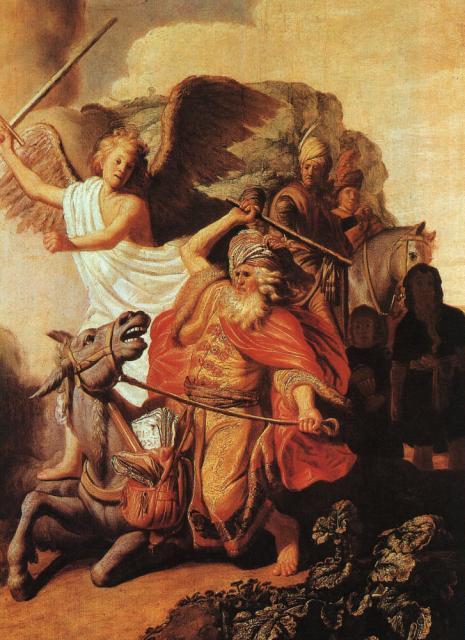 Rembrandt: Bálám szamara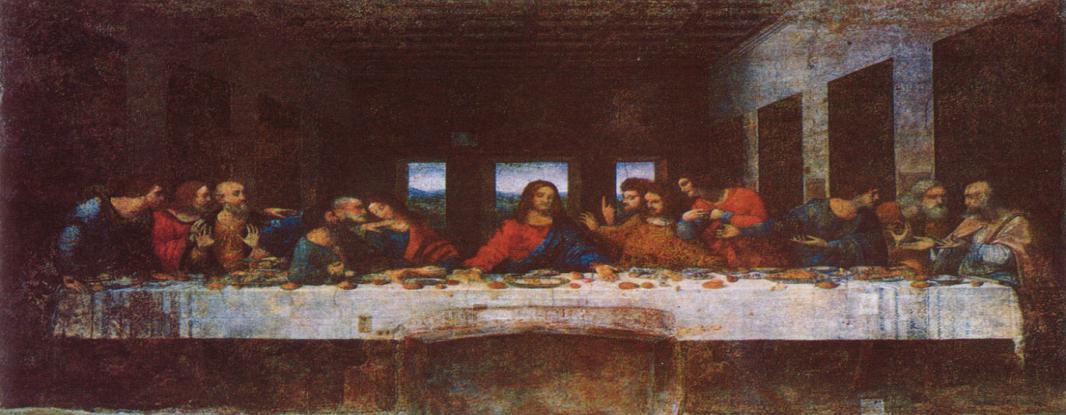 Leonardo da Vinci: Az utolsó vacsora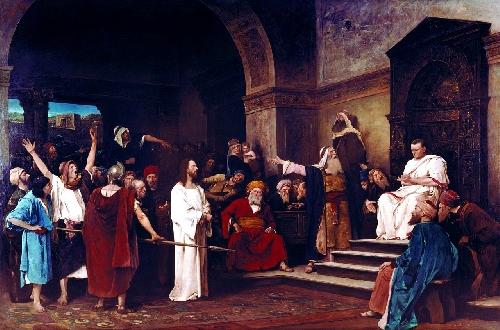 Munkácsy Mihály: Krisztus Pilátus előtt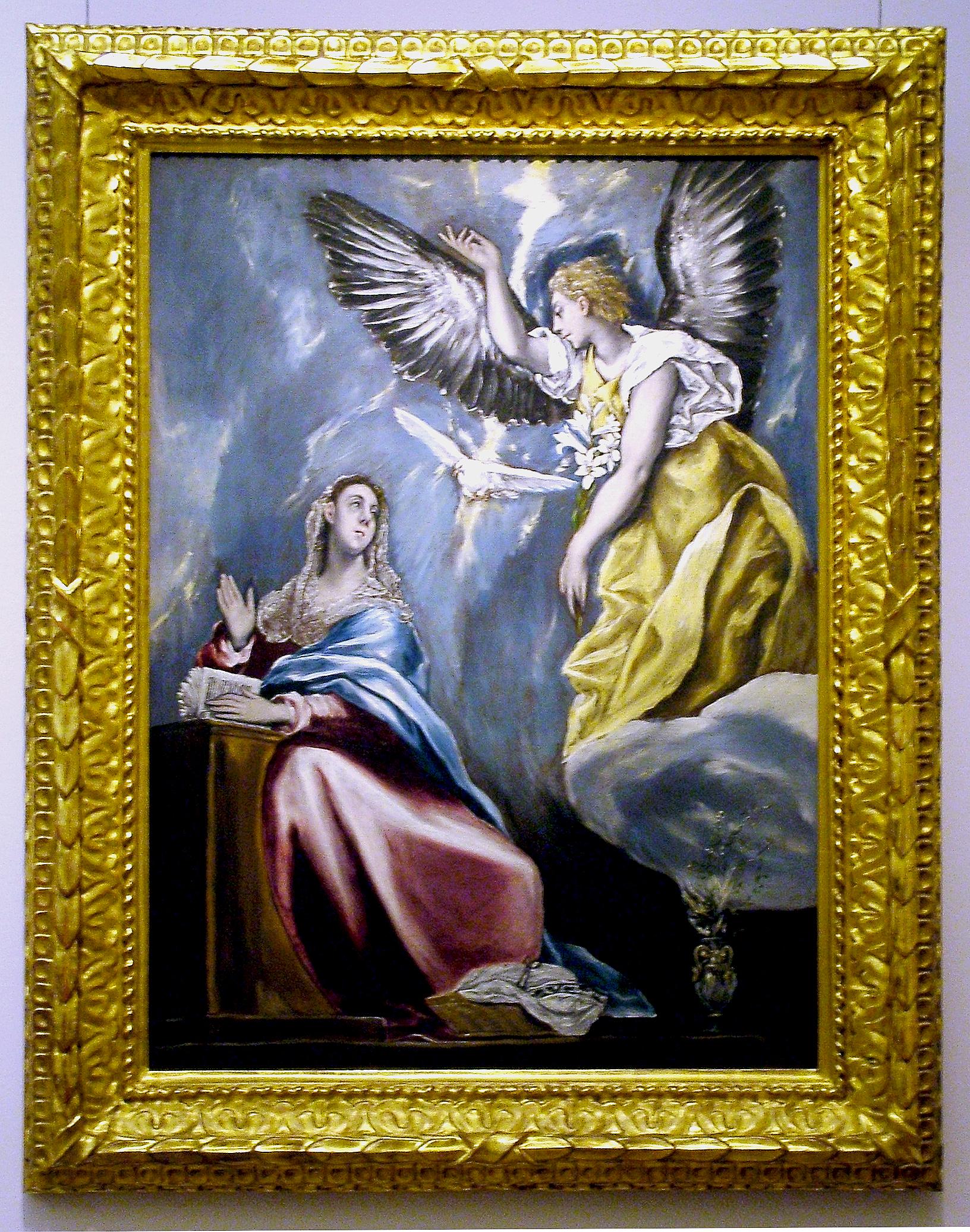 El Greco:Angyali üdvözlet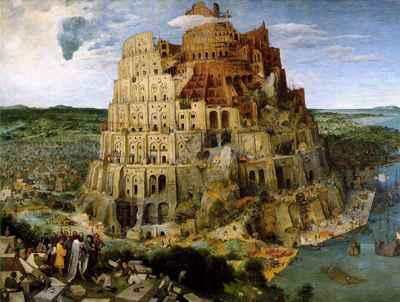 Id. Pieter Brueghel: Bábel tornya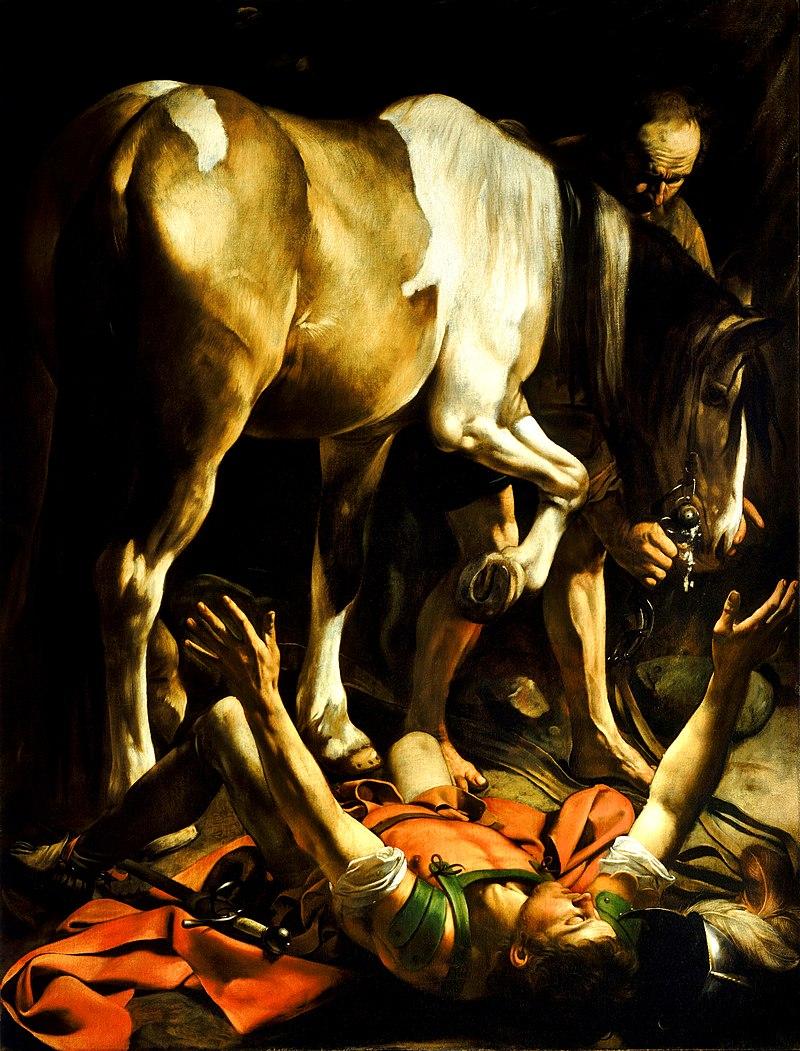 Caravaggio: Pál apostol megtérése a damaszkuszi úton